JOHN F KENNEDY MIDDLE SCHOOLinvites you to a fundraising event at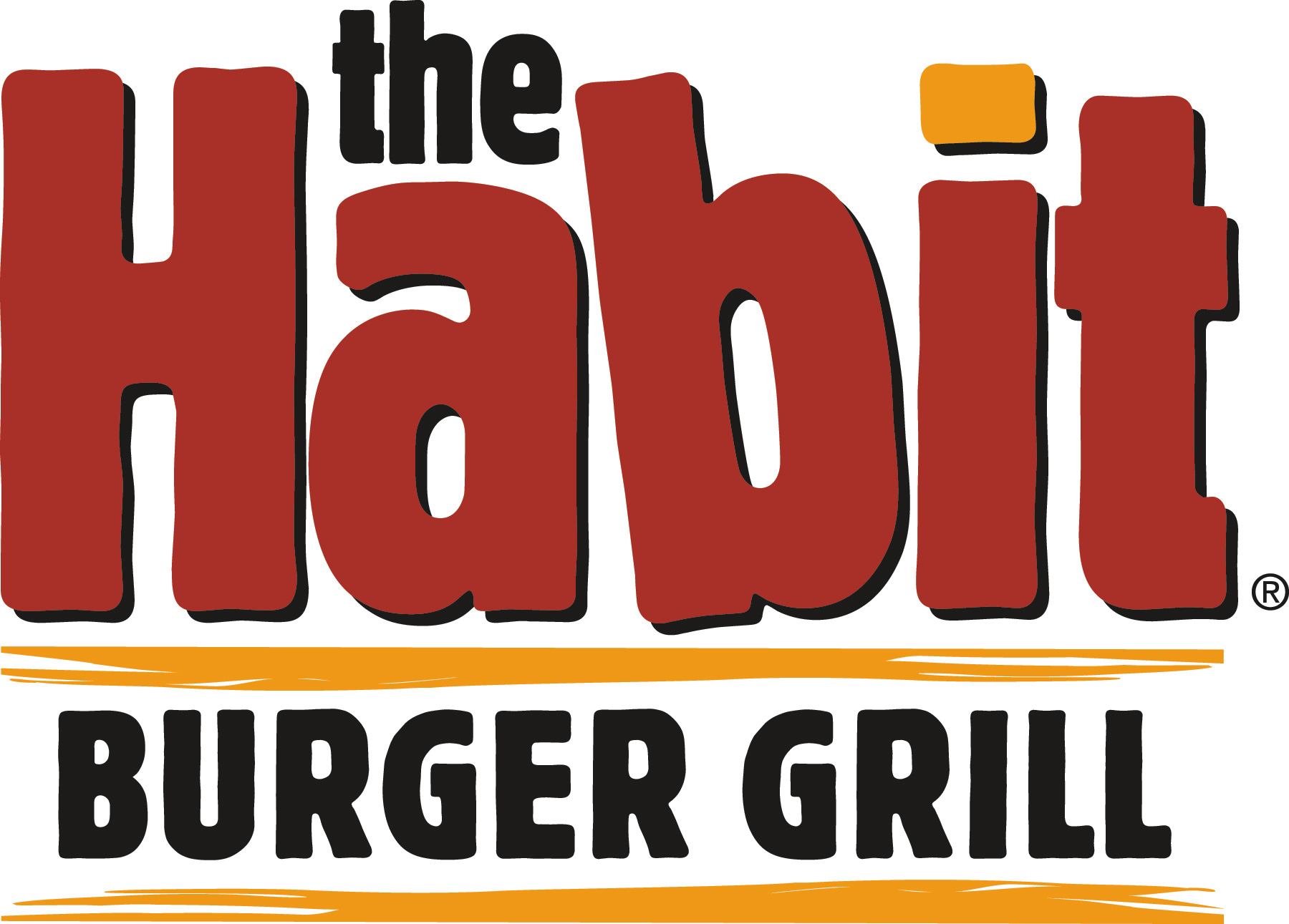 1111 El Camino Real at Sequoia Station (next to Old Navy)(650) 568-1625Wednesday, January 18thFrom 4pm to 9pmJoin us and enjoy delicious charburgers, sandwiches, salads and shakes.Present this flyer when you order and The Habit will donate 20% of the receipts generated to John F Kennedy Middle School PTO!!JOHN F KENNEDY MIDDLE SCHOOLlo invita a éste evento para recaudar fondos a1111 El Camino Real en Sequoia Station (Junto a Old Navy)(650) 568-1625miercoles 18 de eneroDesde las 4pm hasta las 9pmAcompañenos a disfrutar de deliciosas hamburguesas, sándwiches,  ensaladas y milkshakes!¡Presente éste volante cuando ordene y The Habit donará 20% de las ventas a John F Kennedy Middle School PTO!